Российская Федерация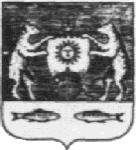 Новгородская область Новгородский районАдминистрация Борковского сельского поселенияПОСТАНОВЛЕНИЕот 27.03.2023 № 62д. БоркиО проведении 2-месячника весенней санитарной очистки и благоустройства на территории Борковского сельского поселенияВ соответствии с Федеральным законом от 0.10.2003 № 131 – ФЗ «Об общих принципах организации местного самоуправления в Российской Федерации», в целях обеспечения мероприятий по благоустройству, озеленению и уборке территории Борковского сельского поселения, Уставом Борковского сельского поселенияПОСТАНОВЛЯЮ:1. В период с 17 апреля 2023 года по 17 июня 2023 года провести на территории Борковского сельского поселения 2-месячник весенней санитарной очистки, благоустройства и озеленения.2. Рекомендовать руководителям организаций, предприятий, учреждений независимо от форм собственности, владельцам торговых точек, собственникам, арендаторам, пользователям зданий, строений, сооружений, расположенным на территории Борковского сельского поселения организовать и провести работы по приведению в порядок фасадов, окон, витрин зданий, покраске заборов и ограждений, обрезке деревьев и кустарников, а также очистке, благоустройству и озеленению прилегающей территории.3. Утвердить состав муниципальной комиссии по проведению 2-месячника весенней санитарной очистки и благоустройства территории поселения.4. Утвердить план мероприятий по проведению 2-месячника весенней санитарной очистки и благоустройства территории поселения.5. Комиссии подвести итоги 2-месячника весенней санитарной очистки и благоустройства территории поселения до 03 июля 2023 года.6. Контроль за исполнением постановления оставляю за собой.7. Опубликовать настоящее постановление в периодическом печатном издании «Борковский вестник» и разместить на официальном сайте Борковского сельского поселения в информационно-телекоммуникационной сети «Интернет» по адресу: www.borkiadm.ru.Глава Борковскогосельского поселения                                                                         С.А УсоваУтвержденпостановлениемот 27.03.2023 г. № 62СОСТАВ КОМИССИИпо проведению 2-месячника весенней санитарной очистки,благоустройства и озелененияУсова Светлана Анатольевна - Глава поселения, председатель комиссии;Палагута Анна Сергеевна - заместитель Главы Администрации, заместитель председателя комиссии;Члены комиссии:Корнетова Татьяна Борисовна – заместитель председатель Совета депутатов Борковского сельского поселения;Громова Надежда Валентиновна– военно-учетный работник;Иванова Наталья Александровна – директор ФГБУ «Станция агрохимической службы «Новгородская»;Жукова Мария Юрьевна – директор Новгородского НИИСХ-филиал СПб ФИЦ РАН;Волкова Оксана Прокопиевна – мастер ЖЭУ-4 ООО «Веронда»;Кондакова Светлана Николаевна – Главный Специалист Администрации Борковского с/п;Иванов Михаил Алексеевич- староста по д. Старое Куравичино, д, Новое Куравичино;Ефимов Сергей Николаевич – генеральный директор управляющей компании ООО «УК Комфортный Дом»;Гришина Наталья Вячеславовна – директор МАОУ «Борковская средняя общеобразовательная школа»;Филимонова Екатерина Геннадьевна – заместитель директора МАОУ СОШ по дошкольному образованиюЛогинова М.Ю. – фельдшер  ГОБУЗ НЦРБ «Новгородская центральная районная больница»;Карпина Любовь Петровна - служащий I категории Администрации Борковского сельского поселения;Старшинов С.И. - депутат Совета депутатов Борковского сельского поселения;Богданова В.В. – заведующая ДК д. Толстиково;Кушина Р.И. – директор ДК д. Сергово;Лещишина Л.Р. – директор ДК д. Борки.Утвержденпостановлениемот 27.03.2023 г. № 62ПЛАНмероприятий по проведению 2-месячника весенней санитарной очистки,благоустройства и озеленения на территории поселения№п/пНаименование мероприятийСрокиисполненияИсполнитель12341Разработать и утвердить план мероприятий по благоустройству и озеленению территория Борковского сельского поселенияапрельАдминистрация поселения2Провести информационно-разъяснительную работу среди населения по вопросам проведения благоустройства и озелененияБорковского сельского поселенияапрель - майАдминистрация поселения, депутаты Совета депутатов,Совет ветеранов,комиссия по благоустройству3Организовать проведение 2-х месячника по благоустройству и санитарной очистке Борковского сельского поселения17 апреля – 17 июняАдминистрация поселения, депутаты Совета депутатов,Совет ветеранов,комиссия по благоустройству4Организовать разбивку клумб и цветников около административных зданий организаций, учреждений, общественных местах, около многоквартирных домовапрель-майРуководители предприятий и организаций,Главы личных подсобных хозяйствТОС5Организовать экологические субботники, еженедельные санитарные дни по очистке и благоустройству, ликвидации несанкционированных свалок вБорковском сельском поселении.Принять действенные меры по предотвращению дальнейшего их образованияапрель-июньАдминистрация поселения,депутатыСовет ветерановкомиссия по благоустройству,управляющие организации6Уборка улиц, тротуаров и площадок от грязи, пыли и мусорас 17.04.2023 г.по 16.06.2023 г.Администрация поселения, управляющие организации,жители поселения, организации7Посадка деревьев, цветовс 03.05.2023 г.по 02.06.2023 г.АдминистрацияТОС,жители, организации8Побелка деревьев, поребриков, клумбс 17.04.2023 г.по 09.06.2023 г.Администрацияпоселения,управляющие организации, жители, организации9Ремонт малых архитектурных форм и их покраскас 17.04.2023 г.по 09.06.2023 г.Администрацияпоселения,управляющие организации, жители, организации10Систематически освещать тему «Благоустройство» на официальном сайте Борковского сельского поселения и в группе  «ВКонтакте»в течение годаСлужащий, ответственный за размещение информации на официальном сайте Борковского сельского поселения11Подведение итогов проведения2-месячника санитарной очистки,благоустройства и озеленениядо 03.07.2023 г.Комиссия по благоустройству